All questions and completed forms should be sent to controller@icann.org.Please remember that the deadline for FY17 Budget consideration is 15 February 2016.REQUEST  INFORMATIONREQUEST  INFORMATIONREQUEST  INFORMATIONTitle of Proposed Activity   Data & Metrics Requests for Policy Development - Pilot Project Data & Metrics Requests for Policy Development - Pilot ProjectCommunity Requestor NameChairChairGNSO CouncilJames BladelJames BladelICANN Staff Community LiaisonMarika Koningsrequest description1. Activity: Please describe your proposed activity in detailIn line with the GNSO Council’s approval of the Data & Metrics for Policy Making (DMPM) Working Group’s recommendation (noted below) and as part of implementation, the GNSO Council would like to request funding for a pilot effort where the GNSO community may request short-term funds for acquisition and normalization of data and metrics that relates to the many issues it deals with, especially regarding issues under policy development consideration.WG Recommendation: The Working Group recommends the formation of a small “pilot” effort under which GNSO community Stakeholder Groups and Constituencies or Working Groups initiated within the GNSO would be invited to submit proposals/ideas for fact-based data and metrics collection for analysis of issues and/or problems.  A number of proposals (five or fewer) would be selected to assess the impact of fact-based information on identifying potential or further exploring existing GNSO policy development issues.The pilot effort is meant to support the GNSO’s Policy Development Process: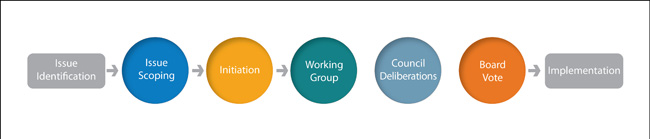 Issue Identification – types of data requests prior to a PDP to make a determination if an issue is worth further policy development explorationWorking Groups – types of data request that aid in the development of policy recommendationsImplementation – a focus on reviewing if an approved policy change intent was metThis effort would be targeted in both timing and scope with an eye toward assessing how fact-based data and metrics collection can assist the GNSO community in more efficiently identifying, defining, or confirming the need for policy development work in certain areas of inquiry.  Requests will follow a newly established process as outlined in the GNSO Operating Procedures (pending latest release) that would include information on the issue scope and data/metrics requirements such as data sources, owners, and an estimation of resources. Presently there are no concrete requests to understand the frequency of need or resource required.  The general intent is the size and scope of a request of a smaller nature that would not require formal RFPs and more tactical in resourcing.  While no specific requests exist yet, the following efforts have potential to require additional data that could assist/inform this pilot effort:Registration Data Services PDPNew gTLD Subsequent Rounds PDPRPM Review PDPReview of Expired Registration Recovery Policy (ERRP) Implementation with a policy effective since August 20132. Type of Activity: e.g. Outreach - Education/training - Travel support - Research/Study -  Meetings - OtherResearch/Study – access to data and metrics for policy development.3. Proposed Timeline/Schedule: e.g. one time activity, recurring activity Recurring activity – pilot effort defined as no more than five requests upon which an evaluation of the pilot will be performed.  This activity is likely to occur through FY17. request objectives1. Strategic Alignment. Which area of ICANN’s Strategic Plan does this request support?1.3 Evolve policy development and governance processes, structures and meetings to be more accountable, inclusive, efficient, effective and responsiveWhile not approved yet, this also aligns to the latest GNSO Review conducted by Westlake; Recommendation 16: That a policy impact assessment (PIA) be included as a standard part of any policy process.2. Demographics. What audience(s), in which geographies, does your request target?Requests will only be made via GNSO Working Groups and/or Stakeholder Groups & Constituencies of the GNSO seeking approval via the GNSO Council.  However, the output of any requests will target the larger community who participate in the GNSO policy process.3. Deliverables. What are the desired outcomes of your proposed activity?The desired outcome of the pilot effort is to enhance the culture around the use of data and metrics in considering policy issues before and during the development process as well as post implementation.  It is expected to substantiate and better inform issue deliberations.The longer term goal of this pilot effort as well as other improvements the GNSO Council is exploring opportunities that are aimed to streamline and enhance the effectiveness of the GNSO Policy Development Process.Specific outcomes:Completion of the pilot effort itself, as it is expected to last throughout FY17Delivery of materials per each request of the pilotA mid-year preliminary status report produced for community review to describe progress on the pilot effort (to be produced by 30 November 2016)A summary report of the pilot effort for the GNSO Council to consider any further action (to be produced by 15 February 2017 so that FY18 budget deliberations can be informed)4. Metrics. What measurements will you use to determine whether your activity achieves its desired outcomes?As noted from the DMPM Final Report, but not considered an exhaustive list:Success Criteria Considerations:Did the SGs, Cs, or WGs use data and/or metrics as part of its process (e.g., in scoping/defining the issue, prioritizing the issues under consideration, and/or guiding the WG to an informed recommendation on the issue under consideration)?Who (registrants, registrars, registries) or what groups have benefited from the availability of data/metrics?Was the incorporation of data and/metrics or were the data/metrics useful to the WG in its process?Was there general community satisfaction in the process for requesting data/metrics to further explore issues? Specifically:Availability and clarity of eligibility criteria for fundingNumber of requests received vs number approved or rejectedAverage time of the approval processResource Planning – incremental to accommodate  this request Staff Support Needed (not including subject matter expertise): Subject Matter Expert Support:Technology Support: (telephone, Adobe Connect, web streaming, etc.)Not applicableLanguage Services Support:Not applicableOther:As mentioned above, little information exists on the scope and resource requirements of the requests within this pilot effort. The intent is to make near term funds available to facilitate such requests when they may require financial resource and expertise external to ICANN and its staff.  At the conclusion of the pilot effort, an analysis on the use of the funds will be conducted to right-size future request types.  Should FY17 requests exhaust this allocation prior to the conclusion of the pilot effort, additional requests will be scrutinized further based on urgency and priority.Travel Support:Not applicablePotential/planned Sponsorship Contribution:Not applicable